          Tu  -  TERZA UNIVERSITÀ -  2023/24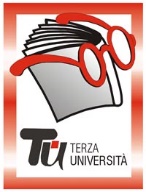                                                            Bergamo - PRIMA FASECalendario  Modulo  n°26DALLA CITTÀ MODERNA A QUELLA CONTEMPORANEA: VERSO UNA NUOVA SOSTENIBILITÀ AMBIENTALE (NUOVO) DocenteEugenio GuglielmiGiornoGiovedì Orario15.00-17.15PeriodoDal 28 settembre al 26 ottobre 2023 (5 incontri - € 20,00)SedeMutuo Soccorso ArgomentoSTORIA DELL’ARTE/URBANISTICA (max 60)PresentazioneGli incontri prendono spunto dalle riflessioni sulla difficile coesistenza tra la città del Novecento e gli sviluppi inaspettati di quella contemporanea, dove i valori identitari vengono messi in discussione dalle innovazioni tecnologiche e dalle contaminazioni culturali diverse. A tutto ciò si aggiungono le problematiche metodologiche e tecniche nella difficile coesistenza di quanto la futura città richiede nell’ambito della sostenibilità di un nuovo modello ambientale. Questa serie di incontri mette in relazione i diversi rapporti sociali e culturali nati dalla rivoluzione industriale occidentale e mai completamente risolti. L’esigenza di una diversa percezione globale degli spazi abitativi trova un evidente contrasto nelle metodologie della progettazione tradizionale come sola occupazione degli spazi liberi, relegando alla marginalità l’eco sistema globale inteso come equilibrio di valori anche morali al servizio dell’uomo. Il corso si concluderà con una visita guidata.Tutor128.09.2023LA CITTÀ OSTILE. DOCUMENTI E FONTI LETTERARIE TRA OTTOCENTO E NOVECENTO 205.10.2023QUESTA TERRA DEVE ESSERE REDENTA. LE CITTÀ DI REGIME PER UNA NUOVA IMMAGINE DELLA NAZIONE312.10.2023DAL DOPOGUERRA AL POST-MODERNISMO. LA CITTÀ COME LABORATORIO ESTETICO419.10.2023RIFLESSIONI SUL PAESAGGIO URBANO CONTEMPORANEO TRA NATURA E ANTI-NATURA526.10.2023BERGAMO ALTA, UN ESEMPIO DI RIGENERAZIONE URBANA “ANTE LITTERAM”Visita guidata a Bergamo alta, come esempio di riammodernamento civico all’interno del Piano di risanamento proseguito dagli anni Venti agli anni Cinquanta del Novecento.Il percorso dalla durata di un’ora e 45 inizierà da Piazza Mercato delle Scarpe, dove sarà anche posto il raduno degli iscritti al corso